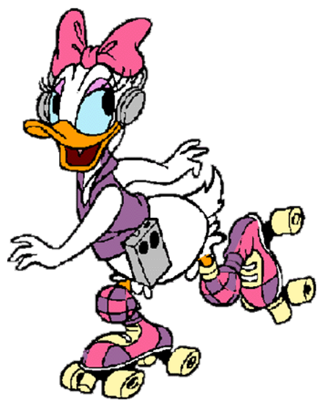 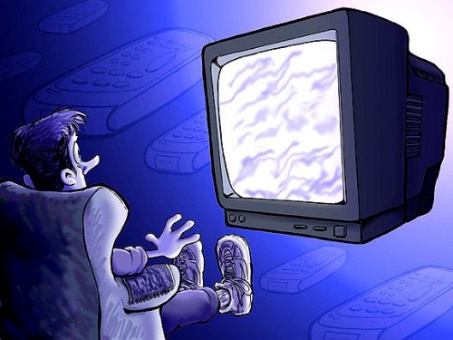 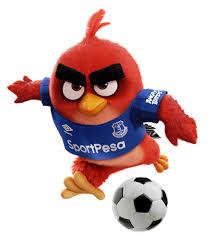 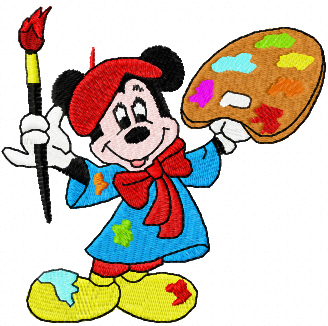 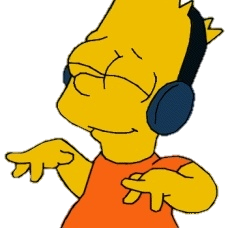 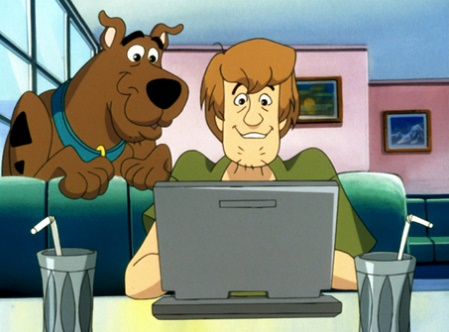 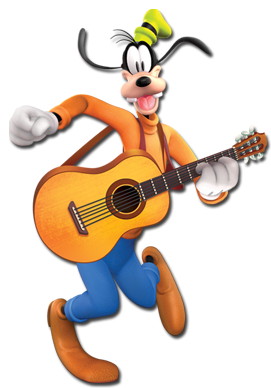 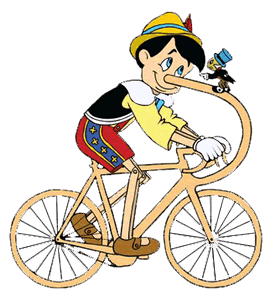 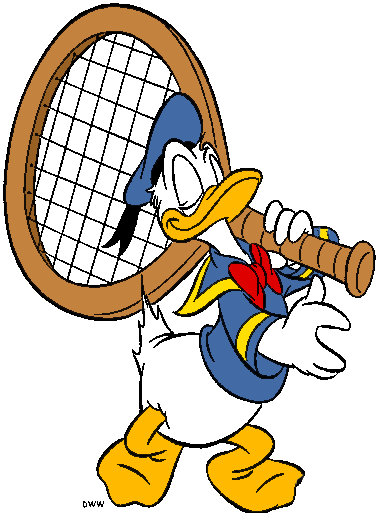 Me gusta tocar la guitarraMe gusta mirar la televisiónMe gusta escuchar músicaMe gusta jugar al fútbolMe gusta pintarMe gusta jugar a los videojuegosMe gusta patinarMe gusta jugar al tenisMe gusta montar en bici